Directive Cadre Stratégie Pour le Milieu Marin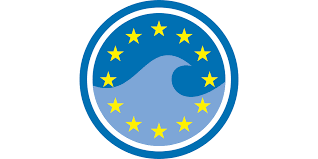 Descripteur 7 « Conditions hydrographiques »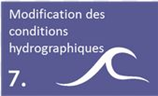 Programme de surveillance « Changements hydrographiques »REJEUX HYCOM MANGA - Manche Gascogne – DCSMM D7AVERTISSEMENT/LICENCELes REJEUX HYCOM MANGA sont produits par le Service hydrographique et océanographique de la marine dans le cadre de ses missions de service public de
description de l’environnement physique marin. Leur communicabilité et leur utilisation sont en conséquence régies par les dispositions en vigueur du code de l’environnement
et du code des relations entre le public et l’administration (CRPA).
Les données sont diffusées sous Licence Ouverte V2.0
d’Etalab disponible à l’URL : https://www.etalab.gouv.fr/licence-ouverte-
open-licence/L’utilisation est libre sous réserve de citer la source de la manière suivante :« REJEUX HYCOM MANGA 2012-2022 DCSMM D7. Shom. Doi : 10.17183/REJEUX_HYCOM_MANGA_DCSMM_D7»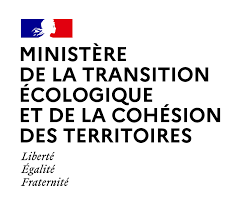 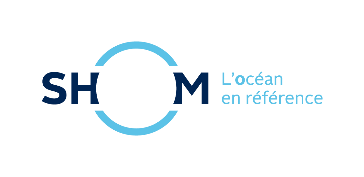 TitreREJEUX HYCOM MANGA de 2012 à 2022DOIhttps://doi.org/10.17183/REJEUX_HYCOM_MANGA_DCSMM_D7Citations REJEUX HYCOM MANGA 2012-2022 DCSMM D7. Shom. Doi : 10.17183/REJEUX_HYCOM_MANGA_DCSMM_D7CréateurShomEditeurShomAnnée d’édition2023Mots clésDirective Cadre Stratégie pour le Milieu marin (DCSMM) – Bon état écologique (BEE) – Descripteur 7 « Changements hydrographiques « (D7) – REJEUX HYCOMRésuméDans le cadre de la mise en œuvre de la Directive Cadre Stratégie pour le Milieu marin (DCSMM), le Shom, responsable thématique du descripteur 7 « Changements hydrographiques » a réalisé des REJEUX 3D horaires du modèle HYCOM sur la maquette MANGA MANche Gascogne de janvier 2012 à janvier 2022. Les REJEUX HYCOM disponibles consistent en des fichiers NetCDF contenant :h_3D – hauteurs des couches verticales (m)saln_3D – salinités (psu)sigma_3D – densités (kg.m^-3)ssh_2D – élévations de la surface livre (m)sss_2D – salinités de surface (psu)sst_2D – températures de surface (°C)u_2D – vitesses zonales de surface (m.s^-1)temp_3D – températures (°C)u_2D – vitesses zonales de surface (m.s^-1)u_3D – vitesses zonales (m.s^-1)ubavg_2D – vitesses zonales barotropes moyennes (m.s^-1)v_2D – vitesses méridiennes de surface (m.s^-1)v_3D – vitesses méridiennes (m.s^-1)vbavg_2D – vitesses méridiennes barotropes moyennes (m.s^-1)Format de donnéesNetCDFTéléchargementContacter : Shom-DCSMM-D7@shom.fr